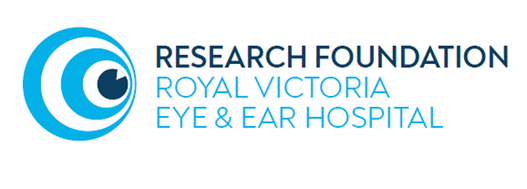 
Registration 8.30 Tea & Coffee					PROGRAMME9.00AMWelcome and Introduction from Chair Mr Michael O’Rourke9.15 -09.30A Standard approach to the ptosis history and examination
Dr Qirat Qurban. Oculoplastics Fellow, Royal Victoria Eye and Ear Hospital Dublin9.30 – 10.00Variables in Adult Ptosis Repair
Prof Alan McNab. Orbital, Plastic and Lacrimal Clinic, Royal Victorian Eye and Ear Hospital, Melbourne, Australia10.00 – 10.30Paediatric Ptosis – no frills
Dr Tom Hardy. Orbital, Plastic and Lacrimal Clinic, Royal Victorian Eye and Ear Hospital, Melbourne & Royal Children’s Hospital Melbourne, Australia10.30 -11.00Red flags in ptosis: how to avoid missing the neurologically unmissable
Dr Duncan Rogers. Neuro-ophthalmology specialist, Grangegorman Primary care Centre & Mater misericordiae University Hospital, Dublin11.00 – 11.30Tea/Coffee Break11.30 – 12.00Functional and aesthetic treatment of the periocular area: what the general ophthalmologist needs to know.
Ms Rizwana Khan. Oculoplastic & Orbital specialist. Royal Victoria Eye and Ear Hospital Dublin & Hermitage Clinic, Dublin12.00 -13.00Grand rounds: Ptosis, pseudoptosis or other – should I cut or investigate?
Cases submitted an discussed by a panel from the Irish Oculoplastics Forum.
Moderator: Mr Michael O’Rourke13.00 – 14.00Break for Lunch